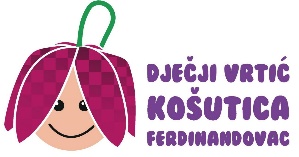 KLASA: 601-02/21-01/-64URBROJ: 2137/15-68-21-1Ferdinandovac, 30. studenog  2021.Na temelju članka 14. Poslovnika o radu Upravnog vijeća Dječjeg vrtića KOŠUTICA Ferdinandovac (KLASA: 601-02/00-01/21, URBROJ: 2137-68-00-1 od 14. srpnja 2000. godine),S A Z I V A M3. sjednicu Upravnog vijeća Dječjeg vrtića KOŠUTICA Ferdinandovacza četvrtak, 2. prosinca 2021. s početkom u 1600 sati	Sjednica će se održati u Dječjem vrtiću Košutica Ferdinandovac, Trg slobode 36.	Za sjednicu predlažemD n e v n i    r e d :Razmatranje i donošenje Rješenja o imenovanju predsjednice i članica Povjerenstva za popis imovine, obveza i potraživanja Dječjeg vrtića KOŠUTICA Ferdinandovac sa stanjem 31. prosinca 2021. godine,Razmatranje i donošenje prijedloga Odluke o isplati „božićnica“ zaposlenicama Dječjeg vrtića Košutica Ferdinandovac u 2021. godini,Razno.Molim da se sjednici odazovete u točno zakazano vrijeme, a eventualnu spriječenost nazočnosti da dojavite na tel. 048/ 817 - 660.PREDSJEDNIK:                                                                                                                                                             Miroslav FučekDOSTAVITI:1. Miroslavu Fučeku, predsjedniku, 2. Ljubici Penezić, zamjenici predsjednika, 3. Damiru Horvatu, članu,  4. Marti Horvat, članici, 5. Jeleni Munjeković, članici, 6. Marineli Bedeković Prevedan, ravnateljici Dječjeg vrtića KOŠUTICA Ferdinandovac, 7. Općinskom načelniku Općine Ferdinandovac,8. Jedinstvenom upravnom odjelu Općine Ferdinandovac,9. Oglasna ploča Dječjeg vrtića KOŠUTICA Ferdinandovac,10. Pismohrani.  